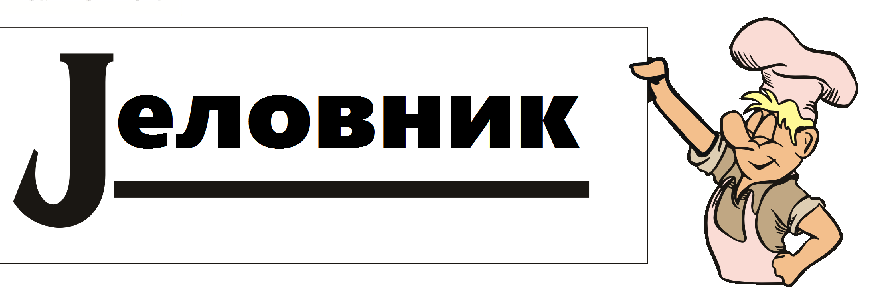 ЗА БОРАВАКДАН И ДАТУМДОРУЧАКРУЧАКУЖИНАПОНЕДЕЉАК6.2.2023.СЕНДВИЧ СА САЛАМОМ, ЧАЈ СВИЊСКИ ТОКАЊ, ПИРЕ КРОМПИРЧОКОЛАДИЦЕ УТОРАК7.2.2023.ХЛЕБ,ВИРШЛА,  КЕЧАП,МЛЕКОСВИЊСКИ ПАПРИКАШПОМОРАНЏАСРЕДА8.2.2023.ХЛЕБ, ЈАЈА НА ОКО,ЧАЈПИЛЕЋИ БАТАК, ГРАШАК ВАРИВОПУДИНГЧЕТВРТАК9.2.2023.ХЛЕБ ,СЛАНИНА, КЕЧАПСУПА, МАКАРОНЕ СА БЕШАМЕЛ СОСОМ И СИРОМСОКПЕТАК10.2.2023.СЕНДВИЧ СА СИРОМ, ЧАЈЂУВЕЧ СА ЋУФТАМАПЛАЗМА КЕКС